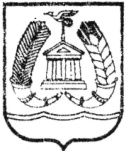 АДМИНИСТРАЦИЯ ГАТЧИНСКОГО МУНИЦИПАЛЬНОГО РАЙОНАЛЕНИНГРАДСКОЙ ОБЛАСТИПОСТАНОВЛЕНИЕОт 03.05.2018									 № 1933«Об организации работы по выплате компенсации части родительской за присмотр и уход за детьми в образовательных организациях Гатчинского муниципального района, реализующих образовательную программу дошкольного образования, а также ее выплаты»В соответствии со статьей 65 Федерального закона от 29 декабря 2012 года № 273-ФЗ «Об образовании в Российской Федерации», Социальным кодексом Ленинградской области, утвержденным областным законом от 17 ноября 2017 года № 72-оз, постановлением Правительства Ленинградской области от 13 апреля 2018 года № 125 «Об утверждении Порядка обращения за получением компенсации части родительской платы за присмотр и уход за детьми в образовательных организациях Ленинградской области, реализующих образовательную программу дошкольного образования, а также ее выплаты и признании утратившими силу постановления Правительства Ленинградской области от 27 декабря 2013 года № 526», руководствуясь Уставом Гатчинского муниципального района, ПОСТАНОВЛЯЕТ:1.  Утвердить Порядок организации  работы по выплате компенсации части родительской платы за присмотр и уход за детьми в образовательных организациях Гатчинского муниципального района, реализующих образовательную программу дошкольного образования, а также ее выплаты согласно приложению.2. Установить, что главным распорядителем средств бюджета Гатчинского муниципального района на осуществление переданных полномочий по выплате компенсации части родительской платы за присмотр и уход за ребенком в образовательных организациях, реализующих основную общеобразовательную программу дошкольного образования в Гатчинском муниципальном районе, за счет субвенций из областного бюджета Ленинградской области, является Комитет образования Гатчинского муниципального района.       3. Установить ответственным за реализацию государственных полномочий в части назначения и предоставления выплаты либо отказе в выплате компенсации родителям (законным представителям) части родительской платы за присмотр и уход за детьми в образовательных организациях Гатчинского муниципального района, реализующих образовательную программу дошкольного образования, в Гатчинском муниципальном районе МБУ «Централизованная бухгалтерия по обслуживанию бюджетных учреждений».4. МБУ «Централизованная бухгалтерия по обслуживанию бюджетных учреждений» совместно с администрациями образовательных организаций организовать работу по принятию решения о выплате либо об отказе выплате компенсации родителям (законным представителям) части родительской платы за присмотр и уход за детьми в образовательных организациях Гатчинского муниципального района, реализующих образовательную программу дошкольного образования, в соответствии с Порядком, утвержденным пунктом 1 настоящего постановления.5. Установить, что выплата компенсация части родительской платы за присмотр и уход за детьми в образовательных организациях Гатчинского муниципального района, реализующих образовательную программу дошкольного образования, производится исходя из среднего размера родительской платы за присмотр и уход за детьми в образовательных организациях Ленинградской области, реализующих образовательную программу дошкольного образования, установленного Правительством Ленинградской области.6. Признать утратившим силу постановление администрации Гатчинского муниципального района от 13.03.2014 № 877 «О компенсации родителям (законным представителям) части родительской платы за присмотр и уход в образовательных организациях Гатчинского муниципального района, реализующих образовательную программу дошкольного образования».7. Настоящее постановление вступает в силу со дня официального опубликования и распространяется на правоотношения, возникшие с 01 апреля 2018 года. 8.  Контроль исполнения настоящего постановления возложить на первого заместителя главы администрации Гатчинского муниципального района по выполнению государственных полномочий и социальному комплексу Дерендяева Р.О. и заместителя главы администрации Гатчинского муниципального района по финансовой политике Носкова И.В.  Глава администрации Гатчинского муниципального района                              Е.В. ЛюбушкинаПопков С.В.Приложение к     постановлению    администрации Гатчинского муниципального района  						        от  03.05.2018 №  1933Порядок организации  работы по выплате компенсации части родительской платы за присмотр и уход за детьми в образовательных организациях Гатчинского муниципального района, реализующих образовательную программу дошкольного образования, а также ее выплатыНастоящий Порядок устанавливает порядок организации  работы по выплате компенсации части родительской платы за присмотр и уход за детьми в образовательных организациях Гатчинского муниципального района, реализующих образовательную программу дошкольного образования (далее соответственно – компенсации и образовательные организации), а также ее выплаты. 2.  Право на получение компенсации имеет один из родителей (законных представителей), среднедушевой денежный доход члена семьи (средний денежный доход одиноко проживающего гражданина) которого не превышает величину среднего дохода, установленную областным законом об областном бюджете Ленинградской области на очередной финансовый год и на плановый период, при условии заключения договора с образовательной организацией об оказании услуг за присмотр и уход  за ребенком и внесения платы за присмотр и уход за ребенком в образовательной организации.3. Родители (законные представители) дети которых, посещают образовательные организации имеют право на компенсацию части родительской платы в размере 25 процентов среднего размера родительской платы, установленного Правительствам Ленинградской области, за первого ребенка, в размере 55 процентов среднего размера такой платы за второго ребенка, в размере 75 процентов среднего размера такой платы за третьего ребенка и последующих детей с учетом фактического посещения образовательной организации.4. Решение о предоставлении компенсации принимается в соответствии с постановлением Правительства Ленинградской области от 19 марта 2018 года №89 «О реализации отдельных полномочий областного закона от 17 ноября 2017 года №72-оз «Социальный кодекс Ленинградской области», применяемых в отношении семей, имеющих детей, и признании утратившими силу отдельных постановлений правительства Ленинградской области», на основании следующих документов, предоставляемых в образовательную организацию, которую посещает ребенок: заявления о предоставлении компенсации (далее - заявление) по форме согласно приложению 1 к настоящему Порядку с предъявлением паспорта гражданина Российской Федерации или иного документа, удостоверяющего личность гражданина Российской Федерации в соответствии с законодательством Российской Федерации; свидетельства о рождении ребенка (для родителя (законного представителя), имеющего двух и более детей, - свидетельство о рождении ребенка на каждого несовершеннолетнего ребенка из состава семьи), иные документы, подтверждающих родство между родителем (законным представителем), подавшим заявление, и его ребенком;страхового номера индивидуального лицевого счета (СНИЛС) ребенка и СНИЛС родителя (законного представителя); договора, заключенного между образовательной организацией Гатчинского муниципального района и родителем (законным представителем) ребенка об оказании услуг по присмотру и уходу за ребенком;документа, подтверждающего проживание родителя (законного представителя) на территории Ленинградской области;документов, подтверждающих состав семьи с учетом положений статьи 1.6 областного закона от 17 ноября 2017 года № 72-оз «Социальный кодекс Ленинградской области».справок о доходах (заработная плата, стипендия, алименты, детские пособия, пособия по безработице и иное) за 6 месяцев, предшествующих дате подачи заявления, каждого члена семьи, получающего доход (в случае отсутствия справок о доходах члена семьи прилагается копия трудовой книжки с последним местом работы члена семьи и заявление об отсутствии доходов);копии лицензии на право осуществления образовательной деятельности, заверенной в установленном порядке (для заявителя, ребенок которого получает услуги по присмотру и уходу в иной образовательной организации);документы, подтверждающие статус законного представителя (акт о назначении опекуна, договор о приемной семье, договор о патронатной семье).Документы, приложенные к заявлению, представляются в копиях с одновременным представлением оригиналов.  Копии документов после проверки соответствия их оригиналу заверяются лицом, осуществляющим прием документов. Оригиналы документов возвращаются родителю (законному представителю) либо их уполномоченному представителю. Родители (законные представители) детей, внесшие родительскую плату за присмотр и уход за детьми в иные образовательные организации Ленинградской области, дополнительно представляют документ, содержащий реквизиты банковского счета, открытого в кредитной организации на имя родителя (законного представителя), на который перечисляется сумма компенсации.5. Образовательная организация в течение трех рабочих дней со дня получения заявления и копий документов, представленных родителем (законным представителем), формирует сведения для принятия решения о назначении компенсации и направляет в МБУ «Централизованная бухгалтерия по обслуживанию бюджетных учреждений».МБУ «Централизованная бухгалтерия по обслуживанию бюджетных учреждений» в течение 10 рабочих дней со дня получения заявления и документов, представленных родителем (законным представителем), указанных в пункте 4 настоящего Порядка, принимает решение о предоставлении либо об отказе в предоставлении компенсации.6. Основаниями для отказа в предоставлении компенсации являются:       -отсутствие право у родителя (законного представителя) на получение компенсации по основанию, указанному в пункте 2 настоящего Порядка; - непредставление и (или) предоставление не в полном объеме документов, указанных в пункте 4 настоящего Порядка, за исключением документов, запрашиваемых в порядке межведомственного информационного взаимодействия (в случае необходимости);-недостоверность сведений, содержащихся в представленных родителем (законным представителем) документах.7. В случае отказа в предоставлении компенсации МБУ «Централизованная бухгалтерия по обслуживанию бюджетных учреждений» в течение трех рабочих дней со дня принятия решения уведомляет в письменной форме родителя (законного представителя) о принятом решении с указанием причин отказа.8. Родитель (законный представитель) вправе повторно подать заявление и документы, указанные в пункте 4 настоящего Порядка, после устранения обстоятельств, послуживших основанием для принятия решения об отказе в предоставлении компенсации.9. В случае принятия решения о предоставлении компенсации образовательная организация:- формирует личное дело получателя компенсации (заявление со всеми необходимыми документами, а также решения руководителя МБУ «Централизованная бухгалтерия по обслуживанию бюджетных учреждений» о назначении компенсации части родительской платы). Личное дело получателя компенсации хранится в течение трех лет, по истечении данного срока передается в архив;- осуществляет расчет размера родительской платы за присмотр и уход за детьми на основании данных о посещении ребенком образовательной организации и исходя из среднего размера родительской платы, установленного постановлением Правительства Ленинградской области;- не позднее первого рабочего дня месяца, следующего за отчетным, представляет в МБУ «Централизованную бухгалтерию по обслуживанию бюджетных учреждений», справку-расчет суммы компенсации части родительской платы за присмотр и уход за детьми в образовательных организациях, реализующих образовательную программу дошкольного образования, по форме согласно приложению № 2 к настоящему Порядку;      -  направляет родителю (законному представителю) квитанцию (форма № ПД-4) с указанием размера начисленной родительской платы за текущий месяц и размера компенсации родительской платы за предыдущий месяц, для зачисления средств родительской платы, уменьшенной на размер компенсации, на лицевой счет, открытый в Комитете финансов Гатчинского муниципального района;      - направляет средства субсидии областного бюджета на выплату компенсации части родительской платы, на оплату расходов по организации присмотра и ухода в дошкольных образовательных учреждениях (в части внебюджетных средств) в объеме средств, возмещенных родителям при внесении родительской платы в текущем месяце.       10. В случае утраты родителями (законными представителями) права на получение компенсации родитель (законный представитель) обязан уведомить об этом образовательную организацию в течение 14 рабочих дней со дня возникновения обстоятельств, влекущих утрату права на получение компенсации. Выплата компенсации прекращается, начиная с месяца, следующего за месяцем, в котором принято решение об утрате права родителя (законного представителя) на получение компенсации.Выплата компенсации прекращается при самостоятельном выявлении обстоятельств, влекущих утрату права на получение компенсации, с информированием бывшего получателя компенсации о прекращении ее выплаты в течение трех рабочих дней со дня принятия соответствующего решения.МБУ «Централизованная бухгалтерия по обслуживанию бюджетных учреждений» принимает решение об утрате права родителя (законного представителя) на получение компенсации в порядке, установленном пунктом 5 настоящего Порядка.11. Компенсация родителю (законному представителю) за присмотр и уход за ребенком в образовательной организации прекращается со дня издания приказа об отчислении ребенка из соответствующей образовательной организации.12. Компенсация предоставляется ежемесячно одному из родителей (законному представителю):внесшему родительскую плату за присмотр и уход за ребенком в муниципальную образовательную организацию Гатчинского муниципального района путем уменьшения размера родительской платы, фактически взимаемой за присмотр и уход за ребенком в образовательной организации, на размер предоставленной компенсации, начиная с месяца, следующего за месяцем подачи заявления; внесшему родительскую плату за присмотр и уход за ребенком в иную образовательную организацию Гатчинского муниципального района путем перечисления суммы компенсации в соответствии с пунктом 16 настоящего Порядка начиная с месяца, следующего за месяцем подачи заявления. 13. Муниципальные образовательные организации отражают размер начисленной родительской платы ежемесячно в платежном документе, выдаваемом родителю (законному представителю), для внесения платы за присмотр и уход за ребенком в образовательной организации с учетом размера компенсации.14. Комитет образования Гатчинского муниципального района возмещает муниципальным образовательным организациям расходы, связанные с предоставлением компенсации, перечисляя денежные средства на их лицевой счет. 15. МБУ «Централизованная бухгалтерия по обслуживанию бюджетных учреждений»:- обеспечивает контроль за своевременным предоставлением образовательной организацией сведений и отчетов в соответствии с настоящим Порядком;        - ежеквартально до 2 числа месяца, следующего за отчетным периодом, направляет в комитет образования Гатчинского муниципального района отчет по форме утвержденной комитетом финансов Ленинградской области;         - в течение трех рабочих дней с момента получения справки-расчета от образовательных организаций осуществляет их проверку, составляет сводный реестр суммы компенсации по муниципальному образованию по форме согласно приложению 3 к настоящему постановлению и направляет реестр в комитет образования Гатчинского муниципального района;       16. МБУ «Централизованная бухгалтерия по обслуживанию бюджетных учреждений» перечисляет сумму компенсации родителям (законным представителям), внесшим родительскую плату за присмотр и уход за ребенком в иные образовательные организации через кредитные организации или районные отделения Управления Федеральной почтовой связи Санкт-Петербурга и Ленинградской области - филиала федерального государственного унитарного предприятия "Почта России". Зачисление компенсационных выплат на банковские счета родителей (законных представителей) или перевод их в районные отделения почтовой связи производится не позднее 15-го числа месяца, следующего за расчетным.Приложение 1 к Порядку обращения за получением компенсации части родительской платы за присмотр и уход за детьми в образовательных учреждениях Гатчинского муниципального района, реализующих образовательную программу дошкольного образования, а также ее выплаты(Форма)В _____________________________________(наименование уполномоченного органа)_______________________________________(фамилия, имя, отчество родителя (законного представителя)паспорт _____________ N _______________________________________________________(кем, когда выдан)ЗАЯВЛЕНИЕ    Прошу предоставлять ежемесячно компенсацию части родительской платы за присмотр и уход за ребенком (детьми) __________________________________________________________________________________________________,посещающим (посещающими) ____________________________________________________________________________________________________,                                              (наименование образовательной организации)путем уменьшения размера родительской платы, фактически взимаемой за присмотр и уход за ребенком в образовательной организации, на размер предоставленной компенсации.    Прилагаю документы, подтверждающие право на получение компенсации в размере _____________процентов:____________________________________________________________________________________________________________________________________    Гарантирую своевременность и достоверность представления сведений при изменении основания для предоставления компенсации."____" ______________ 20____ года           Подпись ______________________Приложение 2 к Порядку обращения за получением компенсации части родительской платы за присмотр и уход за детьми в образовательных учреждениях Гатчинского муниципального района, реализующих образовательную программу дошкольного образования, а также ее выплаты (Форма)СПРАВКА-РАСЧЕТсуммы компенсации части родительской платыпо ________________________________________________________(наименование учреждения)за ______________________________ 20____ года(месяц)СПРАВОЧНОРуководитель        _________________    __________________________________                                                                 (подпись)                                                 (фамилия, инициалы)Место печатиГлавный бухгалтер   _________________    __________________________________                                                                   (подпись)                                                  (фамилия, инициалы)СОГЛАСОВАНОРуководитель        _________________    ____________________________________________                                                                    (подпись)                             (фамилия, инициалы руководителя уполномоченного органа)Место печатиГлавный бухгалтер   _________________    ___________________________________________                                                                    (подпись)                             (фамилия, инициалы главного бухгалтера уполномоченного органа)Приложение 3 к Порядку обращения за получением компенсации части родительской платы за присмотр и уход за детьми в образовательных учреждениях Гатчинского муниципального района, реализующих образовательную программу дошкольного образования, а также ее выплаты(Форма)СВОДНЫЙ РЕЕСТРсуммы компенсации части родительской платыпо ________________________________________________________(наименование муниципального района, городского округа)за _____________________________ 20____ года(месяц)Руководитель        _________________    __________________________________                                                                  (подпись)                                                  (фамилия, инициалы)Место печатиГлавный бухгалтер   _________________    __________________________________                                                                  (подпись)                                                      (фамилия, инициалы)N п/пФамилия, имя ребенкаДата рожденияОчередность в семье ребенкаФамилия, имя, отчество родителя (законного представителя)Количество дней посещенияРазмер предоставленной компенсации, проц.Сумма компенсации, руб.12345678ИтогоВсего детей, чел.в том числев том числев том числев том числеВсего детей, чел.дети, родители которых имеют право на получение компенсации в размередети, родители которых имеют право на получение компенсации в размередети, родители которых имеют право на получение компенсации в размередети, посещающие образовательную организацию (в том числе с туберкулезной интоксикацией), родительская плата с которых не взимаетсяВсего детей, чел.25 проц.55 проц.75 проц.дети, посещающие образовательную организацию (в том числе с туберкулезной интоксикацией), родительская плата с которых не взимается12345N п/пНаименование образовательной организацииСредний размер родительской платы, руб./деньВсего детей, родители которых имеют право на получение компенсации, чел.В том числе в размереВ том числе в размереВ том числе в размереСумма компенсации, руб.N п/пНаименование образовательной организацииСредний размер родительской платы, руб./деньВсего детей, родители которых имеют право на получение компенсации, чел.25 проц.55 проц.75 проц.Сумма компенсации, руб.12345678Итого